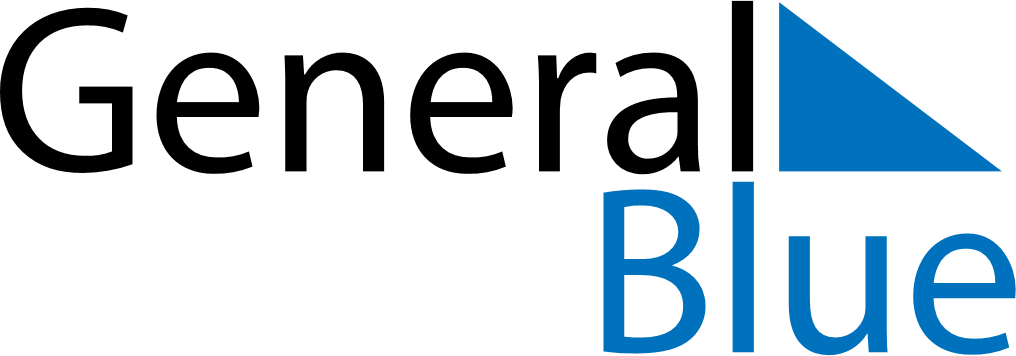 November 2024November 2024November 2024November 2024November 2024November 2024Serchhip, Mizoram, IndiaSerchhip, Mizoram, IndiaSerchhip, Mizoram, IndiaSerchhip, Mizoram, IndiaSerchhip, Mizoram, IndiaSerchhip, Mizoram, IndiaSunday Monday Tuesday Wednesday Thursday Friday Saturday 1 2 Sunrise: 5:23 AM Sunset: 4:40 PM Daylight: 11 hours and 16 minutes. Sunrise: 5:24 AM Sunset: 4:39 PM Daylight: 11 hours and 15 minutes. 3 4 5 6 7 8 9 Sunrise: 5:25 AM Sunset: 4:39 PM Daylight: 11 hours and 14 minutes. Sunrise: 5:25 AM Sunset: 4:38 PM Daylight: 11 hours and 12 minutes. Sunrise: 5:26 AM Sunset: 4:38 PM Daylight: 11 hours and 11 minutes. Sunrise: 5:26 AM Sunset: 4:37 PM Daylight: 11 hours and 10 minutes. Sunrise: 5:27 AM Sunset: 4:37 PM Daylight: 11 hours and 9 minutes. Sunrise: 5:28 AM Sunset: 4:36 PM Daylight: 11 hours and 8 minutes. Sunrise: 5:28 AM Sunset: 4:36 PM Daylight: 11 hours and 7 minutes. 10 11 12 13 14 15 16 Sunrise: 5:29 AM Sunset: 4:35 PM Daylight: 11 hours and 6 minutes. Sunrise: 5:29 AM Sunset: 4:35 PM Daylight: 11 hours and 5 minutes. Sunrise: 5:30 AM Sunset: 4:34 PM Daylight: 11 hours and 4 minutes. Sunrise: 5:31 AM Sunset: 4:34 PM Daylight: 11 hours and 3 minutes. Sunrise: 5:31 AM Sunset: 4:34 PM Daylight: 11 hours and 2 minutes. Sunrise: 5:32 AM Sunset: 4:33 PM Daylight: 11 hours and 1 minute. Sunrise: 5:33 AM Sunset: 4:33 PM Daylight: 11 hours and 0 minutes. 17 18 19 20 21 22 23 Sunrise: 5:33 AM Sunset: 4:33 PM Daylight: 10 hours and 59 minutes. Sunrise: 5:34 AM Sunset: 4:32 PM Daylight: 10 hours and 58 minutes. Sunrise: 5:35 AM Sunset: 4:32 PM Daylight: 10 hours and 57 minutes. Sunrise: 5:35 AM Sunset: 4:32 PM Daylight: 10 hours and 56 minutes. Sunrise: 5:36 AM Sunset: 4:32 PM Daylight: 10 hours and 55 minutes. Sunrise: 5:37 AM Sunset: 4:32 PM Daylight: 10 hours and 54 minutes. Sunrise: 5:37 AM Sunset: 4:32 PM Daylight: 10 hours and 54 minutes. 24 25 26 27 28 29 30 Sunrise: 5:38 AM Sunset: 4:31 PM Daylight: 10 hours and 53 minutes. Sunrise: 5:39 AM Sunset: 4:31 PM Daylight: 10 hours and 52 minutes. Sunrise: 5:39 AM Sunset: 4:31 PM Daylight: 10 hours and 51 minutes. Sunrise: 5:40 AM Sunset: 4:31 PM Daylight: 10 hours and 51 minutes. Sunrise: 5:41 AM Sunset: 4:31 PM Daylight: 10 hours and 50 minutes. Sunrise: 5:42 AM Sunset: 4:31 PM Daylight: 10 hours and 49 minutes. Sunrise: 5:42 AM Sunset: 4:31 PM Daylight: 10 hours and 49 minutes. 